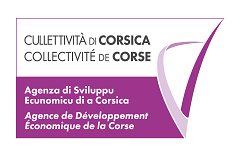 CHJAMA À PRUGETTIAPPEL À PROJETSActions Collectives IMPRESAMONDUProgramme 2019Le présent appel à projets mis en œuvre par la Collectivité de Corse, via l’ADEC, a pour objectif de soutenir l’organisation d’actions collectives liées à l’internationalisation d’entreprises d’un même secteur ou visant un même pays (ou marché géographique) cible, pour l’année 2019, par des opérateurs privés, conformément à la délibération n°18/161 du 31 mai 2018 de l’Assemblée de Corse portant adoption de la politique de rayonnement économique à l'international de la Corse en application de la stratégie d’internationalisation de l’économie contenue dans le SRDE2I.                          Objectifs généraux et spécifiquesA travers cet objectif, la Collectivité de Corse, déjà engagée dans une gouvernance partagée avec les opérateurs publics au sein du COnseil de Développement pour l’Internationalisation du Territoire dans le domaine Economique (CODITE), entend participer à la définition d’une image économique de la Corse homogène et efficace sur le plan international. Avec cet Appel à Projets, les ressources publiques investies auprès des opérateurs privés le seront dans le cadre d’une stratégie validée par le CODITE dans un souci d’optimisation des financements, de garantie de synergies et complémentarités publiques – privées et de renforcement du rayonnement collectif de l’économie à l’international.L’appel à projets permet à un opérateur, non public, d’obtenir un soutien financier destiné à abaisser le coût de participation des entreprises corses à l’opération retenue, à la condition que cette dernière garantisse la variété de l’économie insulaire et s’intègre à la stratégie de la Collectivité de Corse, exprimée via la programmation en CODITE. Cette disposition implique que l’Appel à Projets, sous forme annuelle, constitue désormais la seule porte d’entrée pour obtenir un financement de la Collectivité de Corse, via l’ADEC, sur le plan des actions collectives internationales portées par des privés.Le projet présenté pourra s’appuyer sur plusieurs actions complémentaires (liste non exhaustive):la participation à un salon professionnel ;l’organisation d’une formation à l’export pour les entreprises primo exportatrices ;l’organisation d’une journée d’information sur le marché ciblé ;l’organisation de rencontres avec des acheteurs identifiés ;une opération communication / promotion auprès de la presse professionnelle concernée et/ ou du grand public (impliquant de fait la Collectivité de Corse, via l’ADEC, pour garantir la conformité avec la stratégie de rayonnement économique)…BénéficiairesL’appel à projets est accessible à toute entreprise au sens communautaire du terme, à jour de ses cotisations fiscales et sociales, ayant son siège social ou disposant d’un établissement secondaire en Corse (à la condition que l’activité soit réelle).Sont exclues :Les grandes entreprises au sens de la définition de la Commission Européenne,Les structures assimilables à des entreprises en situation de difficulté avérée,Les structures exerçant leurs activités dans un secteur exclu par la règlementation communautaire (Houille, Sidérurgie, etc...),                              Critères d’éligibilité des projetsEntreprise ou association aux conditions ci-dessus mentionnéesProjets cohérents avec les objectifs ci-dessus mentionnésAdhésion démontrée des entreprises au projetDossier de candidature completInéligibilités :exclusions sectorielles (cf. règlement de minimis & Régime cadre exempté de notification N° SA.40453),aides directement liées aux quantités exportées,aides en faveur de la mise en place et du fonctionnement d’un réseau de distribution,autres dépenses courantes liées à l’activité d’exportation,Modalités d’interventionLe taux d’intervention est compris entre 30 et 50% du montant total HT des dépenses éligibles mentionnées dans le Pattu Impresamondu (cf. annexe en page 13), sauf pour ce qui concerne les frais de déplacements, (Aide forfaitisée pour frais de déplacement en fonction de la zone ciblée).Le bénéficiaire doit avancer l’intégralité des dépenses subventionnées et démontrer qu'un mécanisme approprié garantit que la subvention obtenue sera intégralement répercutée sur les bénéficiaires finaux que sont les participants, par exemple sous la forme de réduction de prix.Les entreprises participantes peuvent être conduites à participer au financement de la mission.Le montant total cumulé des subventions liées aux appels à projets ne peut excéder 200 000 € sur une période de 3 ans. Le service instructeur se réserve le droit de plafonner l’aide publique en fonction des disponibilités budgétaires. L’opérateur responsable du projet s’engage, d’une part, à afficher le financement de la Collectivité de Corse dans toutes ses actions de communication, et d’autre part, à abaisser d’autant le coût de participation des entreprises.                                              Critères d’évaluationla pertinence du chef de file au regard de l’action portéela capacité du projet à s’insérer dans le cadre de la politique de rayonnement économique de la Corsel’effort de mutualisation et d’agrégation du plan grand nombre d’entreprises (logique de filière, multi filière le cas échéant et motivations)la représentativité géographiquel’effort de visibilité / de mise en valeur des savoir-faire à travers l’utilisation de procédés et démarches innovantes et à forte valeur-ajoutéel’impact poursuivi en termes de rayonnement économique Modalités de présentation et sélection des candidaturesTout projet respectant les critères d’éligibilité doit faire l’objet d’une candidature incluant toutes les pièces suivantes :Le formulaire de candidature (page 6 du présent avis)Le dossier technique de candidature (page 7 à 9 du présent avis)Une présentation détaillée du projet comprenant (possibilité d’utiliser le modèle page 10 à 12)Présentation du chef de file et motivations ; Présentation du projet et de ses déclinaisons : marché géographique, activités, durée, calendrier ; Entreprises membres du projet et motivations ; Plan de financement ; Innovations, Valeur-Ajoutée et Synergies dans le cadre de la politique de Rayonnement de la Corse à l’internationalUn extrait scanné de l'inscription de l’entreprise au registre du commerce et des sociétés (KBIS) ou les statuts de l’associationTous les contenus éventuels (images, vidéos) pouvant expliquer ou illustrer la démarche et les motivationsLe dépôt de candidature peut se faire jusqu’au : 31 janvier 2019 – 17h00 (Délai de rigueur) 31 mai 2019 – 17h00 (Second délai de rigueur)et devra obligatoirement précéder tout engagement financier réalisé pour l’opération.Les modalités de dépôt sont au nombre de 3 : En main propre auprès du siège de l’ADEC, Immeuble le Régent, 1 Avenue Eugène Macchini, Ajaccio 20000 Par la poste à la même adresse Par e-mail auprès de michele.cristol@adec.corsica  L’enveloppe ou l’objet doit reporter la mention «Chjama à Prugetti - Actions Collectives IMPRESAMONDU». Un comité de sélection sera constitué afin d’étudier les candidatures reçues et leur recevabilité dans le cadre du présent AAP. Celui-ci sera composé de représentants de la Collectivité de Corse, via l’ADEC, et de membres du CODITE (COnseil pour le Développement de l’Internationalisation du Territoire dans le domaine Economique).Une grille de classement sera réalisée en fonction de la notation attribuée par les membres du Comité sur la base des critères d’évaluation.L’enveloppe dédiée à l’ensemble des opérations émargeant au Pattu Impresamondu (aides individuelles, actions collectives publiques et privées) ne peut être supérieure à 1 200 000 €. Dès lors que ce montant global est atteint les opérations ne pourront plus être de fait financées.Les projets seront financés dans la limite des fonds disponibles et sur la base du classement.Seules les dépenses engagées par la structure après enregistrement du dossier de candidature par l’ADEC, pourront être prises en compte.A noter :Le dossier est instruit par les services de l’ADEC.Le Bureau de l’ADEC émet un avis en fin d’instruction.Document à imprimer, dater, signer et joindre au dossier de candidature]CHJAMA À PRUGETTIAPPEL À PROJETSActions collectivesIMPRESAMONDUFormulaire Je, soussigné , représentant légal de , manifeste mon intérêt à participer à cet appel à projets.L’envoi de ma candidature implique les conditions suivantes :Je certifie sur l’honneur que les informations communiquées dans mon dossier d'inscription sont sincères et véritables.Je m'engage à prévenir les organisateurs de tout changement pouvant intervenir avant la fin de la mission.En tout état de cause si je suis retenu au terme du présent AAP, je m’engage à faire mention du soutien de la Collectivité de Corse et de l’ADEC dans toute forme de communication que j’initierai en amont ou en aval de l’embauche du stagiaire.[Document à imprimer, dater, signer et joindre au dossier de candidature]CHJAMA À PRUGETTIAPPEL À PROJETSActions collectivesIMPRESAMONDUDossier de candidatureNB : les dossiers ne respectant pas le format demandé ne pourront pas être retenus.PRISENTAZIONE DI U PRUGETTU / INTITULÉ DU PROJET (détaillé en annexe) : INFURMAZIONE CUNCERNENDU U PURTAPRUGETTU / Renseignements concernant le porteur de projet :Ragione suciale / Raison Sociale : Forma ghjuridica / Forme Juridique :	 E.U.R.L.			              S.A.R.L.				 S.A Entreprise individuelle		 Association				 Autre (préciser) : Indirizzu / Adresse : Codice pustale / Code Postal : 	Cità / Ville :Attività, (ugettu suciale) / Activité, (objet social) : N° SIRET : Codice / Code NAF : Numeru di registramentu in Prefettura / N° enregistrement à la Préfecture (Associi / associations) : Régime TVA : 		assujetti :		 OUI		 NON				FCTVA :		 OUI		 NON				Autres : prorata	 OUI		 NONPer l’imprese / Pour les entreprises : 	* L’entreprise appartient-elle à un groupe ? 		   OUI 	 NON* Effectifs salariés actuels : RISPUNSEVULE LEGALE DI U PURTAPRUGETTU / Responsable légal du porteur de projet :Funzione / Fonction : 	Identità / Identité : Telefonu / Téléphone : Fax : Indirizzu elettronicu / Adresse électronique : RISPUNSEVULE À CUNTATTÀ PER U PRUGETTU (s’ellu hè sfarente di u rispunsevule legale) / RESPONSABLE A CONTACTER POUR LE PROJET (s’il diffère du représentant légal) : Funzione / Fonction : 	Identità / Identité : Telefonu / Téléphone : Fax : Indirizzu elettronicu / Adresse électronique : Per l’imprese è urganisimi (ancu publichi) chì anu un’ attività ind’un settore cuncurrenziale  / Pour les entreprises et organismes (y compris publics) ayant une activité dans un secteur concurrentiel, liste des aides attribuées par des personnes publiques, collectivités locales, Etat, Union européenne… (ex : subventions, bonifications d’intérêt, exonérations fiscales,…) obtenues durant les 3 dernières années avec origine, objet, montant (ou état néant) DECLARATION SUR L’HONNEUR DES AIDES PERCUES! IMPORTANT : le maître d’ouvrage doit respecter les règles de concurrence communautaires relatives aux aides publiques. A ce titre, le non-respect de ces règles peut conduire au reversement des aides éventuellement perçues.AIDES OBTENUES AU COURS DES TROIS DERNIERES ANNEES, y compris les interventions de la Plateforme CORSEFINANCEMENT (PFIL, ADIE, SOFARIS, FEMU QUI, OSEO, CADEC…) et les aides sous forme d’exonération fiscale (Crédit d’impôt Recherche…)DEMANDES D’AIDES EN COURS DE TRAITEMENT : [Document à joindre en l’état ou à utiliser comme modèle pour présenter le projet - à joindre au dossier de candidature]CHJAMA À PRUGETTIAPPEL À PROJETSActions collectivesIMPRESAMONDUDossier de candidature – Annexes PRISENTAZIONE DI U CAPIFILA E MUTIVAZIONE / PRESENTATION DU CHEF DE FILE ET MOTIVATIONS:PRISENTAZIONE DI U PRUGETTU (mercatu geograficu, attività, durata, calendariu) / DESCRIPTION DU PROJET (marché géographique, activités, durée, calendrier) SCOPI BRAMATI / OBJECTIFS POURSUIVIS :CALENDARIU PREVISIUNALE / CALENDRIER PRÉVISIONNEL :DURATA / DURÉE : 	PRINCIPIU DI A MESSA IN OPERA / COMMENCEMENT D’EXÉCUTION :FINE DI A MESSA IN OPERA / FIN D’EXÉCUTION PRÉVUE : 	INTRAPRESE CHI PARTECIPANU à U PRUGETTU / ENTREPRISES MEMBRES DU PROJET :PIANU FINANZIARIU / plan de financement (incluant postes de dépenses détaillés) :INNUVAZIONE, VALORE AGHJUNTU E SINERGIE INCU A PULITICA ECUNOMICA INTERNAZIUNALE / Innovations, Valeur-Ajoutée et Synergies dans le cadre de la politique de Rayonnement de la Corse à l’international :ANNEXEPattu ImpresaMonduL’objectif général de cette nouvelle démarche engagée par la Collectivité de Corse, via l’ADEC, est de mieux coordonner les actions publiques et privées destinées à valoriser les entreprises et opérateurs économiques insulaires à l’international.L’objectif spécifique de cet appel à projets, dans sa déclinaison opérationnelle, est la conduite, hors du territoire Corse, d’un projet (missions, montage d’initiatives…) qui permette aux entreprises corses d’un même secteur, ou dans une logique multi-filière motivée le cas échéant, intéressées par un développement à l’international :de promouvoir leur offre ;d’approcher concrètement un marché étranger ;d’évaluer leur potentiel sur ce marché,de rencontrer des clients, distributeurs et partenaires potentiels, de renforcer des liens déjà existants sur le marché,de faire référencer leurs produits le cas échéant,de faire découvrir leurs produits aux acheteurs locaux en disposant d’un stand sur un salon professionnel tout en découvrant l’offre concurrente existant sur le marché visé ;d’organiser des initiatives de représentation.ASSISES JURIDIQUESRèglement (UE) n°1407/2013 de la commission Européenne du 18/12/2013 relatif à l’application des articles 107 et 108 du traité sur le fonctionnement de l’Union Européenne aux aides de minimis.Le Régime cadre exempté de notification N° SA.40453 relatif aux aides en faveur des PME pour la période 2014-2020 et notamment son Annexe 1LIQUIDATION DE L’AIDELes modalités de liquidation de l’aide seront précisées dans l’arrêté attributif de subvention ou la convention de paiement entre le bénéficiaire et la Collectivité de Corse.Important : les dossiers ne respectant pas le format demandé ne pourront pas être retenusPour toute question, le référent ADEC sur cet AAP est Michèle Cristol, Chef de Mission Export au sein de la Direction Innovation, Internationalisation et Intelligence Territoriale.Nom Prénom : Statut : Entreprise : A , le Le Candidat Signature NOME DI L’AIUTUNOM DE L’AIDEURGANISIMU FINANZIATORE ORGANISME FINANCEURCOSTUMONTANTCATEGURIATYPE (subvention…)DATA DI A DECISIONE DATE DE LA DECISIONNOM DE L’AIDEORGANISME FINANCEURMONTANT ATTENDUTYPE (subvention…)DATE DE DEPOT DES DOSSIERSNom Prénom :                                                                   à , le Statut :                                                                                Signature :  Entreprise : ObjectifMesures de soutien aux entreprises corses permettant d’initier et pérenniser leur développement par l’internationalisation, mobilisables à titre individuel ou collectif.BénéficiairesLes entreprises (TPE/PME) ou les groupements d’entreprises qui dans le cadre de leurs activités s’inscrivent (ou ont décidé de s’inscrire) dans une démarche d’internationalisation (participation à des salons internationaux et/ou initiatives similaires (congrès par exemple)).Les démarches collectives export/ internationalisation au travers d’action individualisées.Les jeunes diplômés dans le domaine de l’export et de l’internationalisationAssise juridique de l’aideRèglement (UE) n°1407/2013 de la commission Européenne du 18/12/2013 relatif à l’application des articles 107 et 108 du traité sur le fonctionnement de l’Union Européenne aux aides de minimis.Le Régime cadre exempté de notification N° SA.40453 relatif aux aides en faveur des PME pour la période 2014-2020 et notamment son Annexe 1BudgetLe volume budgétaire annuel des aides relatives aux présents dispositifs d’aide est plafonné à 1,2 Million d’Euros annuel.Exclusions communautairesexclusions sectorielles (cf. règlement de minimis & Régime cadre exempté de notification N° SA.40453),aides directement liées aux quantités exportées,aides en faveur de la mise en place et du fonctionnement d’un réseau de distribution,autres dépenses courantes liées à l’activité d’exportationConditions d’accès à l’aideAide accessible à toute entreprise TPE et PME au sens communautaire du terme, à jour de ses cotisations fiscales et sociales, ayant son siège social ou disposant d’un établissement secondaire en Corse (à la condition que l’activité soit réelle). Les entreprises de négoce doivent bénéficier d’un contrat d’exclusivité avec le ou les producteurs représentés sur le marché visé.Coûts admissiblescoûts liés à la participation à un salon international y compris en France (location d’espace, aménagement espace, frais de transport et d’entreposage du matériel de démonstration, frais d’inscription pour 2 personnes, …),coûts liés à des missions de prospection internationales (rencontres d’acheteurs ou partenaires à l’étranger ou accueil d’acheteurs en Corse),frais de déplacement (transports extra régionaux limités à 2 personnes ayant un lien direct avec l’entreprise),coûts liés à la professionnalisation de la démarche de prospection de clients étrangers (ex. supports matériels et immatériels de promotion et communication en langue étrangère à destination d’un nouveau pays, site internet multilingue incluant e-commerce …),investissements immatériels réalisés par un prestataire spécialisé du secteur concurrentiel pour accompagner l’entreprise dans sa démarche d’internationalisation (sauf mise en place et fonctionnement d’un réseau de distribution dans un autre pays).aide forfaire allouée à l’entreprise pour l’embauche d’un stagiaire issu d’un établissement de formation régional, suivant un cursus lié à l’internationalisation des entreprises, pour réaliser une mission liée à l’internationalisation de l’entreprise, ne pouvant excéder 12 moisCoûts exclusSont exclus, repas, cadeaux, frais internes, frais de douanes, coûts d’implantation. L’ADEC est habilitée à exclure ou plafonner les dépenses jugées somptuaires.Barème & Intensité de l’aideLes aides individuelles :30 à 50% des coûts admissibles sauf pour ce qui concerne les frais de déplacements,Aide forfaitisée pour frais de déplacement en fonction de la zone ciblée* : Forfait Euromed : 600 € par personne/ Forfait Grand Large et autres pays : 1 200 € par personneAide plafonnée à 30 000 € par entreprise et par opération.Pour la catégorie « champion», le programme prévisionnel qui fera l’objet d’une aide pourra être retenu sur la base d’un programme pluriannuel d’au maximum 3 ans.80% du coût d’un VIE (maximum 2 par entreprise par an)Les actions individualisées à l’internationalisation :L’aide relative aux actions individualisées à l’internationalisation est plafonnée à 200 000 € sur trois exercices.Cette aide est mobilisée exclusivement sur la base d’un appel à projet annuel qui fixera les modalités de mise en œuvre.Les stages en entreprise à l’internationalisation :L’aide est versée à l’entreprise sur la base d’un forfait de 6000 euros par stagiaire par an et par entreprise. Le salaire versé par l’entreprise au candidat ne peut être inférieur à 800 € annuel brut (charges patronales non comprises). Ce salaire peut être relevé à la discrétion de l’entreprise.Cette aide est mobilisée exclusivement sur la base d’un appel à projet annuel qui fixera les modalités de mise en œuvre de l’aide. Le budget annuel consacré à cette mesure est fixé à 36 000 € correspondant à 6 stages par an. * Pays concernésPays grand large :Australie, Chine, Hong Kong, Taiwan, Corée du sud, Inde, Indonésie, Japon, Malaisie, Singapour, Thaïlande, Vietnam, Brésil, Canada, Chili, Etats-Unis, Mexique, Afrique du sud, Angola, Arabie saoudite, Emirats Arabes Unis, Koweït, Qatar, Kazakhstan, Russie, Ukraine, Argentine.Pays Europe Méditerranée27 pays de l’Union Européenne, Algérie, Croatie, Egypte, Israël, Liban, Libye, Maroc, Scandinavie, Suisse, Tunisie, Turquie, Autres pays.Pour un salon international en France, le montant du forfait est de 400 €Conditions particulièresune entreprise ne pourra être accompagnée en prospection plus de trois années sur une même destination sauf à ce que la destination puisse être considérée comme « multiple » (ex. USA)une entreprise engagée dans une action collective individualisée financée par le dispositif ne peut bénéficier d’une aide à titre individuel pour la même opération.les actions collectives individualisées « publiques » seront sélectionnées sur appel à manifestation d’intérêt lancé par l’ADEC ou programmées dans le cadre du CODITE.la participation collective à une même manifestation ne peut être financée plus de 3 années consécutives que si elle revêt un caractère avéré pour le rayonnement économique de la Corse et d’une filière.les étudiants stagiaires ne doivent pas être inscrits à l’ANPE, ne pas bénéficier d’allocations de formation professionnelle, ne pas bénéficier d’une bourse, ne pas exercer une autre activité. Procédure d’octroi des aidesL'ensemble du régime PATTU IMPRESAMONDU se conforme au processus d'individualisation et de paiement par l’ADEC pour les aides relevant de la création et de l’extension des activités économiques conformément à la délibération de l’Assemblée de Corse.L’entreprise dépose une demande d’aide publique, au moyen d’un Dossier Unique de demande d’aide (DI + DT), disponible sur le site Internet de l’ADEC ou auprès des services de l’ADEC. La demande doit impérativement être adressée avant l’engagement des dépenses. Le dossier est instruit par les services de l’ADEC.La décision d’attribution de l’aide relève du bureau de l’ADEC Le Président de l’ADEC notifie la décision d’octroi de l’aide qui fera l’objet d’un arrêté attributif ou d’une convention de paiement entre l’ADEC et le bénéficiaire dans laquelle les obligations seront plus clairement explicitéesObligation de communicationLes bénéficiaires s’engagent à citer le financement de l’ADEC et de la Collectivité de Corse et son origine dans toute publication ou documentation. De même, il appartient au bénéficiaire de veiller à ce que les financeurs soient expressément cités dans tous les articles de presse ou reportages télévisuels relatifs au projet financé.